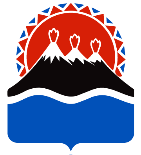 ФИНАНСОВАЯ ПОМОЩЬбезработным гражданам при регистрации юридического лица или физического лица в качестве индивидуального предпринимателя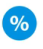 Цель – содействие самозанятости безработных граждан, включая оказание гражданам, признанным в установленном порядке безработными, и гражданам, признанным в установленном порядке безработными,  прошедшим профессиональное обучение или получившим дополнительное профессиональное образование по направлению органов службы занятости, единовременной финансовой помощи при их государственной регистрации в качестве юридического лица, индивидуального предпринимателя либо крестьянского (фермерского) хозяйства, а также единовременной финансовой помощи на подготовку документов для соответствующей государственной регистрации.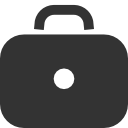 Источники финансирования – средства краевого бюджетов.Государственная программа – «Содействие занятости населения Камчатского края»  Подпрограмма 1 – «Активная политика занятости населения и социальная поддержка безработных граждан».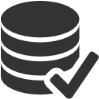 Размер:- единовременная финансовая помощь безработным гражданам при регистрации в качестве юридического лица, индивидуального предпринимателя либо крестьянского (фермерского) хозяйства - 88 200,00 рублей (10-кратный размер максимальной величины пособия по безработице, увеличенного на районный коэффициент -1,8). Для отдельных категорий граждан (инвалидов, граждан, относящихся к коренным малочисленным народам Севера, Сибири и Дальнего Востока Российской Федерации, одиноких, многодетных родителей, воспитывающих несовершеннолетних детей, женщин, воспитывающих детей в возрасте до 3-х лет и не состоящих в трудовых отношениях с работодателями, граждан, проживающих по месту жительства в сельской местности и принявшим решение о создании собственного бизнеса в отрасли сельского хозяйства) данная выплата - 132 300,00 рублей (15-кратный размер максимальной величины пособия по безработице, увеличенного на районный коэффициент -1,8);- единовременная финансовая помощь безработным гражданам на подготовку документов для государственной регистрации в качестве юридического лица, индивидуального предпринимателя либо крестьянского (фермерского) хозяйства – исходя из фактических расходов, затраченных гражданами, на оплату нотариальных действий и услуг правового характера.- единовременная финансовая помощь безработным гражданам на подготовку документов для государственной регистрации юридического лица или физического лица в качестве индивидуального предпринимателя либо главы крестьянского (фермерского) хозяйства (исходя из фактических расходов, затраченных на оплату нотариальных действий и услуг правового характера.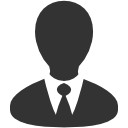 Получатели: 1) признанные в установленном порядке безработными;2) признанные в установленном порядке безработными и прошедшие профессиональную подготовку или получившие дополнительное профессиональное образование по направлению органов службы занятости (порядок и условия признания граждан безработными установлен статьей 3 Закона Российской Федерации от 19.04.1991 № 1032-1 «О занятости населения в Российской Федерации»).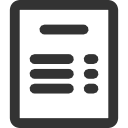 Условия получения:- финансовая помощь может использоваться на покупку оборудования, необходимого для осуществления основной деятельности, приобретение основных и оборотных средств, а так же на оплату нотариальных действий и услуг правового характера;- прохождение гражданином профессиональной ориентации, с целью выявления у него необходимых личностных качеств и готовности к осуществлению предпринимательской деятельности;- бизнес-план, утвержденный комиссией по рассмотрению и утверждению бизнес-плана;- наличие в сведениях, содержащихся в Едином государственном реестре юридических лиц либо в Едином государственном реестре индивидуальных предпринимателей, вида(ов) деятельности, соответствующего(щих) реализуемому бизнес-плану;- осуществление участником предпринимательской деятельности не менее 12 месяцев со дня государственной регистрации в качестве юридического лица, индивидуального предпринимателя либо крестьянского (фермерского) хозяйства в соответствии с обязательством участника, предусмотренного договором о предоставлении единовременной финансовой помощи, заключаемого между участником и краевым государственным казенным учреждением центром занятости населения.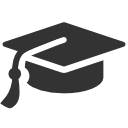 Нормативно-правовое обеспечение:1. Закон Российской Федерации от 19.04.1991 «О занятости населения в Российской  Федерации»;2. Административный регламент предоставления  государственной  услуги по содействию самозанятости безработных граждан, включая оказание гражданам, признанным в установленном порядке безработными, и гражданам, признанным в установленном порядке безработными, прошедшим профессиональное обучение или получившим дополнительное профессиональное образование по направлению органов службы занятости, единовременной финансовой помощи при их государственной регистрации в качестве юридического лица, индивидуального предпринимателя либо крестьянского (фермерского) хозяйства, а также единовременной финансовой помощи на подготовку документов для соответствующей государственной регистрации, утверждённый приказом Агентства по занятости населения и миграционной политике Камчатского края от 19.07.2012 № 130;3. Постановление Правительства Камчатского края от 30.01.2012 № 77-П «Об утверждении Правил предоставления единовременной финансовой помощи гражданам, признанным в установленном порядке безработными, и гражданам, признанным в установленном порядке безработными, прошедшим профессиональное обучение или получившим дополнительное профессиональное образование по направлению органов службы занятости, при их государственной регистрации в качестве юридического лица, индивидуального предпринимателя либо крестьянского (фермерского) хозяйства, а также единовременной финансовой помощи на подготовку документов для соответствующей государственной регистрации»;4. Приказ Агентства по занятости населения и миграционной политике Камчатского края от 13.12.2016 № 311 «О создании комиссии по рассмотрению и утверждению бизнес-плана в краевых государственных казенных учреждениях центрах занятости населения»;5. Приказ Агентства по занятости населения и миграционной политике Камчатского края от 13.12.2016 № 312 «Об утверждении Порядка работы комиссии по рассмотрению и утверждению бизнес-плана в краевых государственных казенных учреждениях центрах занятости населения».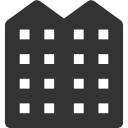 Оформление – за консультацией и/или получением субсидии необходимо обратиться в Агентство по занятости населения и миграционной политике  Камчатского края по адресу:  ул. Ленинградская, д.72, контактный телефон 42-77-95.